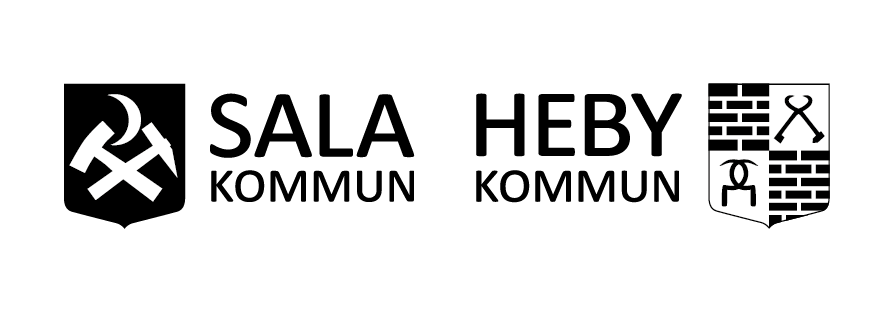 ANMÄLAN och BESLUT om serveringslokal vid CATERING till slutet sällskap enligt alkohollag (2010:1622)Alkohollagen 8 kapitlet 4 § Den som bedriver cateringverksamhet för slutna sällskap kan meddelas stadigvarande serveringstillstånd under förutsättning att den lokal där serveringen äger rum för varje tillfälle anmäls till och godkänns av kommunen. Den som bedriver cateringverksamhet ska ha ett eget kök för tillredning av mat för att få stadigvarande serveringstillstånd. Information om behandling av personuppgifter:Sala kommun behandlar dina personuppgifter i enlighet med Dataskyddsförordningen (GDPR). Information om hur Sala kommun behandlar personuppgifter hittas på www.sala.se/integritetspolicy. Uppgifterna som lämna på denna blankett kommer att registreras i bygg och miljö Sala-Heby:s dataregister. Dessa uppgifter är nödvändiga för vår administration av inkomna ärenden. Ytterligare information om hur uppgifterna hanteras, lämnas efter skriftlig begäran till bygg och miljö Sala-Heby.TillståndshavareOrganisationsnummerOrganisationsnummerOrganisationsnummerNamnNamnNamnTillståndshavareE-postadressE-postadressE-postadressMobilnummerMobilnummerMobilnummerServeringslokalNamnNamnNamnNamnNamnNamnServeringslokalGatuadressGatuadressGatuadressGatuadressPostnummer och ortPostnummer och ortServeringens omfattningDatum för beställningen Datum för beställningen Klockslag då serveringen påbörjas och avslutasKlockslag då serveringen påbörjas och avslutasKlockslag då serveringen påbörjas och avslutasKlockslag då serveringen påbörjas och avslutasServeringens omfattningServering ska ske till (ange vilket slutet sällskap som avses)Servering ska ske till (ange vilket slutet sällskap som avses)Servering ska ske till (ange vilket slutet sällskap som avses)Servering ska ske till (ange vilket slutet sällskap som avses)Servering ska ske till (ange vilket slutet sällskap som avses)Servering ska ske till (ange vilket slutet sällskap som avses)Serveringens omfattningMat som ska serveras Mat som ska serveras Mat som ska serveras Mat som ska serveras Mat som ska serveras Antal deltagande gästerServeringens omfattningLämplighet ur brandsäkerhetssynpunktLämplighet ur brandsäkerhetssynpunktLämplighet ur brandsäkerhetssynpunktLämplighet ur brandsäkerhetssynpunktLämplighet ur brandsäkerhetssynpunktLämplighet ur brandsäkerhetssynpunktServeringens omfattningEj tidigare anmäld och godkänd lokalEj tidigare anmäld och godkänd lokalEj tidigare anmäld och godkänd lokalEj tidigare anmäld och godkänd lokalEj tidigare anmäld och godkänd lokalEj tidigare anmäld och godkänd lokalServeringens omfattningPrivat lokalPrivat lokalPrivat lokalPrivat lokalPrivat lokalPrivat lokalServeringens omfattningTidigare anmäld och godkänd lokalTidigare anmäld och godkänd lokalTidigare anmäld och godkänd lokalTidigare anmäld och godkänd lokalTidigare anmäld och godkänd lokalTidigare anmäld och godkänd lokalUnderskriftDatumUnderskrift av firmatecknareUnderskrift av firmatecknareUnderskrift av firmatecknareUnderskrift av firmatecknareUnderskrift av firmatecknareUnderskriftNamnförtydligandeNamnförtydligandeNamnförtydligandeNamnförtydligandeNamnförtydligandeNamnförtydligandeBESLUT - Bygg och miljönämndenBESLUT - Bygg och miljönämndenServeringslokalen godkännsServeringslokalen godkännsServeringslokalen godkänns ej (se bilaga för beslutsunderlag)Serveringslokalen godkänns ej (se bilaga för beslutsunderlag)BeslutsdatumUnderskrift av beslutsfattareNamnförtydligande/befattningNamnförtydligande/befattning